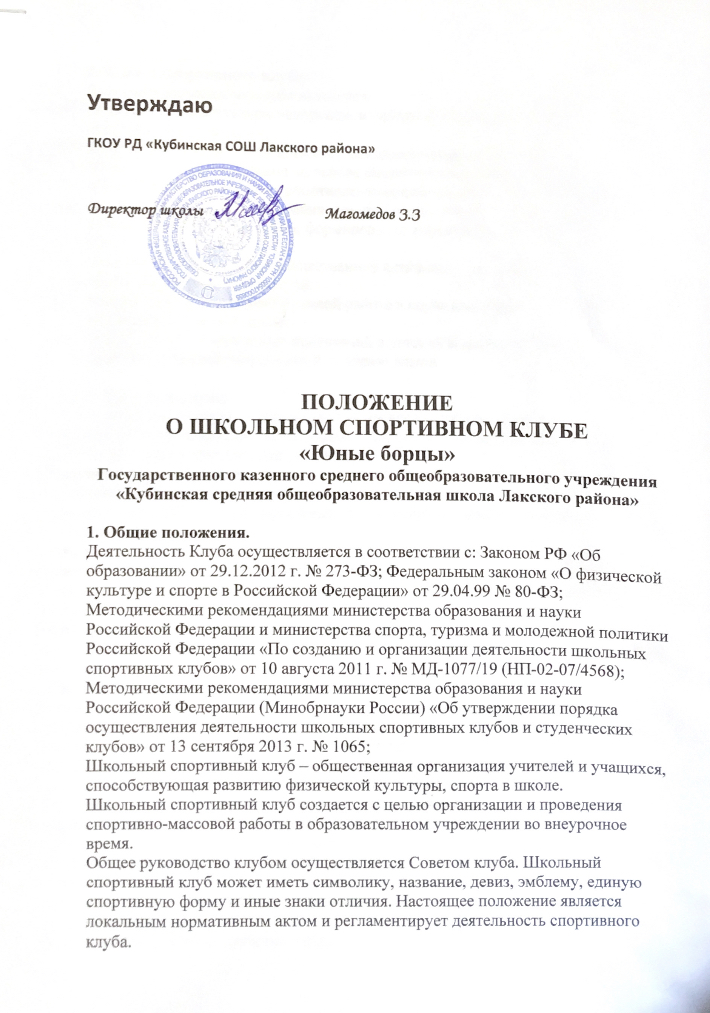 2. Задачи спортивного клуба.Задачами спортивного клуба являются:активизация физкультурно-спортивной работы и участие всех учащихся в спортивной жизни школы;укрепление здоровья и физического совершенствования учащихся общеобразовательных школ на основе систематически организованных обязательных внеклассных спортивно-оздоровительных занятий всех детей;закрепление и совершенствование умений и навыков учащихся полученных на уроках физической культуры, формирование жизненно необходимых физических качеств;воспитание у школьников общественной активности трудолюбия, творчества и организаторских способностей;привлечение к спортивно-массовой работе в клубе известных спортсменов, родителей учащихся школы;профилактика асоциальных проявлений в детской и подростковой среде, выработка потребности в здоровом образе жизни.3. Функции клуба.Основными функциями школьного спортивного клуба являются:организация постоянно действующих спортивных секций и групп общей физической подготовкидля учащихся;проведение внутри школьных соревнований товарищеских встреч между классами другими школами;организация участия в соревнованиях, проводимых органами управления образования;проведение широкой пропаганды физической культуры и спорта в школе;расширение и укрепление материально-технической базы школы (оборудование школьных спортивных сооружений и уход за ними, ремонт спортивного инвентаря);формирование сборных команд образовательного учреждения для участия в соревнованиях более высокого ринга ( районные, региональные и всероссийские соревнования).Школьный спортивный клуб не является юридическим лицом и не может от своего имени приобретать и осуществлять имущественные и неимущественные права, нести обязанности и ответственность, быть истцом и ответчиком в суде, иметь самостоятельный финансовый баланс.4. Организация работы спортивного клуба школы.Основными направлениями в работе ШСК являются:- привлечение обучающихся к занятиям физической культурой и спортом;- открытие спортивных секций;- воспитание у детей и подростков устойчивого интереса к систематическимзанятиям физической культурой, спортом, туризмом, к здоровому образужизни;- укрепление и сохранение здоровья при помощи регулярных занятий вспортивныхкружках и секциях, участие в оздоровительных мероприятиях;- организация здорового досуга обучающихся;- организация и проведение массовых физкультурно-оздоровительных испортивныхмероприятий в школе;Занятия в спортивных секциях проводятся в соответствии собразовательнымипрограммами и учебными планами.Комплектование групп осуществляется с учетом пола, возраста, состоянияздоровья и уровня физической подготовленности, спортивной направленности, пожеланию детей.Учебный контроль за организацией и проведением занятий в ШСК осуществляет руководитель (председатель) клуба.Основными принципами создания и деятельности школьного спортивного клуба являются добровольность, равноправие, сотрудничество детей и взрослых, самоуправление и соблюдение законности.Деятельность Клуба должна быть согласована с планом работы школы, а также с календарным планом спортивных мероприятий школы.Общее педагогическое руководство деятельностью спортивного клуба школы «Олимп» осуществляет заместитель директора образовательного учреждения по воспитательной работе.Организационное и методическое руководство осуществляет председатель Совета спортивного клуба, назначаемый директором школы и учителя физической культуры. Руководство работой в классах осуществляет физкультурные организаторы. Председателем Совета школьного спортивного клуба является руководитель ШСК.Спортивный клуб ежегодно на своем собрании избирает Совет из числа учителей и обучающихся 7-11 классов в количестве 5-10 человек, который непосредственно руководит его работой. 
Между членами Совета распределяются обязанности по руководству комиссиями: спортивно-массовой работы, организационно-методической работы, пропаганде физической культуры и спорта, подготовке общественных инструкторов и судей, хозяйственной, шефской и др.Дисциплина в ШСК «Олимп» поддерживается на основе уважения человеческого достоинства обучающихся и педагогов.5. Права Совета спортивного клуба.Совет имеет право:принимать учащихся в состав клуба и исключать из него;представлять списки активистов, физкультурников и спортсменов для поощрения и награждения дирекций школы и вышестоящими физкультурными организациями;заносить в Книгу почета образовательного учреждения фамилии лучших активистов, физкультурников и спортсменов;развивать творческую инициативу и самодеятельность учащихся, направленную на укрепление здоровья и улучшения успеваемости

6 Права и обязанности членов спортивного клуба.Все члены клуба имеют равные права и несут равные обязанности.Член спортивного клуба имеет право:избирать и быть избранным в руководящий орган клуба;участвовать во всех мероприятиях, проводимых клубом;вносить предложения по вопросам совершенствования деятельности клуба;использовать символику клуба;входить в состав сборной команды клуба;получать всю необходимую информацию о деятельности клубаЧлен спортивного клуба школы обязан:соблюдать Положение о школьном спортивном клубевыполнять решения, принятые Советом клубаУспешно сочетать учёбу в школе с регулярными занятиями физической культурой и спортомпосещать спортивные секции по избранному виду спорта;принимать активное участие в спортивных и физкультурно-оздоровительных мероприятиях школы;Соблюдать рекомендации по вопросам самоконтроля и соблюдения правил личной гигиены;ежегодно сдавать нормативы по физической культуре;способствовать укреплению материально-спортивной базы школы;Член спортивного клуба имеет право совмещать посещение секций по различным видам спорта в случае успешной учебы в школе.показывать личный пример здорового образа жизни и культуры болельщика.7. Планирование работы клуба.Внеклассная физкультурно-спортивная работа в школе планируется на учебный год.В план включается следующие разделы:1. Организация работы по физическому воспитанию учащихся класса, школы;2. Физкультурно-оздоровительная и спортивно массовая работа;3. Медицинский контроль;4. Совместная работа с общешкольным родительским комитетом и родительским комитетами классов школы;5. Работа по укреплению материально-технической базы спортивного клуба школы.План утверждает директор на основании предложений Совета школьного спортивного клуба и доводит до сведения педагогического коллектива и коллектива учащихся школы.8. Документация клуба, учёт и отчётность.В своей деятельности ШСК руководствуется своим планом работы, календарным планом спортивно-массовых, оздоровительных мероприятий школы, района и т.д.ШСК должен иметь:- положение о ШСК;- приказ по школе об открытии ШСК;- положение о Совете спортивного клуба;- списки физоргов;- информационный стенд о деятельности ШСК (название, эмблема, календарный план мероприятий, экран проведения внутришкольных соревнований, поздравления победителей и призеров соревнований);- образовательные программы, учебные планы, расписания занятий;- журналы групп, занимающихся в спортивных секциях;- протоколы соревнований по видам спорта, положения о соревнованиях идругих мероприятиях;- результаты и итоги участия в соревнованиях школы, района т.д.;- протоколы заседаний Совета ШСК;- должностные инструкции.